宜蘭縣113年醫療院所春節期間看診情形調查表一、請於113年1月5日前回覆雲端表單或紙本傳真至本局，輸入網址：https://forms.gle/Uc3PKj374EjSLaGb7（可連結google表單）上網填報，也可利用QRcode掃描（如下圖可連結google表單），俾利本局彙整。二、如有相關問題請來電詢問，宜蘭縣政府衛生局醫政科03-9322634#1223。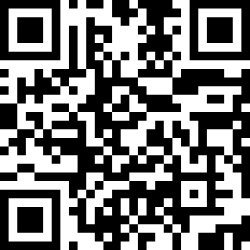 